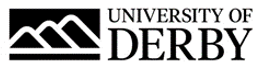 University of Derby Job DescriptionJob SummaryJob TitleLecturer in Computer ScienceCollege College of Science and EngineeringLocationMarkeaton Street, Derby, DE22 3AWJob Reference Number0487-23-RSalary£37,099 to £44,263 per annumReports ToHead of Computing and MathematicsLine Management ResponsibilityYesJob Description and Person SpecificationRole SummaryDevelop and deliver an innovative and flexible range of learning and teaching materials in a relevant subject area or across modules that provide high quality, accessible learning opportunities and an exceptional student experience in line with the University’s strategic objectives, ensuring that employability and ‘real-world’ learning are at the heart of the curriculum. Engage in research which influences leading edge practice, informs and inspires the research-led curriculum and teaching and contributes to continuing subject expertise and contribution to the Research Excellence Framework (REF).Principal AccountabilitiesLearning / TeachingEffectively teach and facilitate learning on a range of subjects / modules within the subject area on undergraduate, postgraduate, professional and post-experience programmes.Ensure that knowledge from research and scholarly activities informs and enhances learning and teaching, as well as extending it to appropriate external activities such as knowledge transfer activities.Ensure that module / programme design and delivery comply with the quality standards and regulations of the University.Participate effectively in the assessment process, including the setting, marking and moderation of student work, providing constructive feedback and ensuring it is in accordance with quality assurance procedures.Participate in the continuing review and development of module/programme delivery, incorporating innovative study modes, learning environments and pedagogic practices to engage and stimulate students, deliver effective learning outcomes and develop the skills and attributes of the ‘Derby Graduate’.Take on relevant module leader and/or programme leader responsibilities, including associated marketing, recruitment, delivery and ongoing programme development activities.Research / Scholarship Engage in individual research and collaborate both internally and externally on research projects that are consistent with the College, and contribute to influencing leading edge practice in the University and contribution to the REF.Sustain and enhance the reputation of the University by publishing in appropriate quality journals and presenting at scholarly activities such as workshops, conferences and other similar events.Develop and maintain contacts and relationship with relevant professional, research and industrial organisations.Contribute to writing bids for externally funded research projects.OtherAct as a personal tutor, supporting and mentoring students as appropriate.Provide pastoral care to students, referring when necessary to services that provide further support.Support marketing and student recruitment activities as required.Develop external links in order, for example, to support student recruitment, secure student placements, facilitate outreach work, generate income or build relationships for future activities.Be responsible for administrative duties in areas such as admissions, timetabling, examinations and assessment of progress and student attendance.Contribute to effective cross College / University working.Observe and implement University policies and procedures.Person SpecificationEssential CriteriaQualificationsGood Honours Degree in relevant subject discipline or equivalentFellowship of the Advanced HE (HEA) or willingness to work towards (within 24 months)PhD (or submitted and awaiting examination) or equivalence accepted in a relevant subject area, for example by publication or through appropriate professional achievement or willingness to work towards within an agreed timeframeSubject specific qualifications / knowledgeExperienceLearning / TeachingExperience or knowledge of quality assurance and validation of Higher Education (HE) modules / programmesExperience or knowledge of higher education and ability to use a range of delivery techniques to inspire and engage studentsResearch / ScholarshipDemonstrable experience of own discipline to enable the development of new knowledge and understanding within the fieldExperience of research / enterprise activityEvidence of active publishing in high quality journals or other outputs in research or practice that will contribute to the REF or other areas identified in the College / University Research StrategySkills, knowledge & abilitiesAn appropriate level of digital capability and aptitude with practical experience of applications which aid student learningAbility to communicate complex and conceptual ideas to a range of groupsProficient in using IT to support own work and for application to technology-enhanced learning / teaching and research activitiesExcellent written and oral communication skills including networking and relationship building skills, both across the University and externallyAble to demonstrate both independent self-management and team workingAble to work with competing priorities and to tight deadlinesDemonstrates competences, core behaviours and supplementary behaviours that support and promote the University’s core valuesDemonstrates professionalism in learning / teaching and the values of the UK Professional Standards Framework for HEA sound understanding of the current higher education environment and its implications for the student learning experienceA sound understanding of the employability agenda and its relevance to learners and the curriculumA sound understanding of internationalisation and its relevance for learners and the curriculumFlexible to the needs of othersInnovative and creativeCommitted to continual enhancement and a high quality student experienceCommitted to a high-performance culture, fostering continuous improvement and driving qualityBusiness requirementsAble to take a flexible approach to workTravel between sites and occasionally overseas for research or teachingSome evening and occasional weekend teachingAttendance at Open Days, Graduation events etc.A commitment to own professional developmentDesirable CriteriaQualificationsMaster’s degree in relevant subject area Appropriate level of membership of a relevant professional body or working towardsPostgraduate Certificate in Teaching and Learning in Higher EducationExperienceLearning / TeachingRecent proven experience of delivering excellent and effective learning and teaching identified by peer review at undergraduate and postgraduate levels at a Higher Education providerDemonstrable experience of module and / or programme leadershipExperience of developing innovative module/programme content and delivery methodsOnline and blended learning / teaching experienceDemonstrable experience of successful curriculum developmentExperience of effectively designing and implementing a range of formative and summative assessments for undergraduate and postgraduate programmesResearch / ScholarshipDeveloping national and international profile of research and scholarly activityExperience of bidding for and obtaining external research fundingExperience of successfully applying discipline to income generation activities, including consultancy, industry-based applied research and KTPsSkills, knowledge and abilitiesAble to identify potential sources of fundingA sound knowledge of the QAA Quality Code and HEFCE’s Operating Model for Quality AssuranceBenefitsAs well as competitive pay scales, we offer generous holiday entitlement. We also offer opportunities for further salary progression based on performance, and the opportunity to join a contributory pension scheme. For more information on the benefits of working at the University of Derby go to the Benefit pages of our website.Our People The University of Derby is committed to promoting equality, diversity, and inclusion. However you identify, we actively celebrate the knowledge, experience and talents each person brings. Our students come from a wide range of backgrounds; therefore we are particularly interested to hear from applicants who will help our leaders and teams be more reflective of our student population.